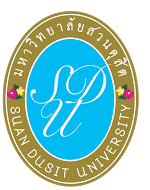 ใบสมัครเข้าร่วมการแข่งขันตอบปัญหาทางวิทยาศาสตร์และเทคโนโลยีระดับประถมศึกษาตอนปลาย มัธยมศึกษาตอนต้น และมัธยมศึกษาตอนปลายงานสัปดาห์วิทยาศาสตร์แห่งชาติ ประจำปี 25651. ชื่อสถานศึกษา .................................................................................................................................................................ที่อยู่......................................................... ซอย .......................................ตำบล/แขวง...............................................อำเภอ/เขต...............................................จังหวัด............................................รหัสไปรษณีย์......................................โทรศัพท์........................................................... โทรสาร...........................................................................2. ระดับชั้นที่เข้าร่วมแข่งขัน 	 ประถมศึกษาตอนปลาย (ป.4-ป.6)  มัธยมศึกษาตอนต้น (ม.1-ม.3) มัธยมศึกษาตอนปลาย (ม.4-ม.6)3. ชื่อผู้แข่งขัน (โรงเรียนสามารถส่งทีมเข้าแข่งขันได้สูงสุดระดับชั้นละ 2 ทีม ทีมละ 2 คน)ทีมที่ 11. ชื่อ-นามสกุล* (ภาษาไทย).............................................................................................ระดับชั้น..........................	         (ภาษาอังกฤษ)*...................................................................................... E-mail*……......................2. ชื่อ-นามสกุล(ภาษาไทย).............................................................................................ระดับชั้น..........................        	        (ภาษาอังกฤษ) ....................................................................................... E-mail……......................ทีมที่ 21. ชื่อ-นามสกุล* (ภาษาไทย)...........................................................................................ระดับชั้น.............................	         (ภาษาอังกฤษ)* .....................................................................................E-mail*…...........................2. ชื่อ-นามสกุล(ภาษาไทย).............................................................................................ระดับชั้น..............................        	        (ภาษาอังกฤษ) .......................................................................................E-mail…....…......................หมายเหตุ  * ผู้ที่เป็นชื่อแรกของแต่ละทีม จะเป็นผู้ที่ได้รับ Username และ Password ผ่านทางอีเมล์ที่ให้ไว้ เพื่อเข้าทำการแข่งขัน4. อาจารย์ผู้ควบคุมทีม................................................................................................................................................................................5. สถานที่ติดต่อได้สะดวก...............................................................................................................................................................................โทรศัพท์.............................................โทรศัพท์มือถือ...............................................E-mail…….............................นักเรียนและอาจารย์ผู้ควบคุมทีม ที่ประสงค์เข้าร่วมกิจกรรม  ทางโรงเรียนได้ทราบถึงหลักเกณฑ์ในการแข่งขันครั้งนี้แล้ว ยินดีปฏิบัติตามหลักเกณฑ์ดังกล่าวทุกประการ ผลการตัดสินของคณะกรรมการถือเป็นที่สิ้นสุด และขอยอมรับผลการตัดสินของคณะกรรมการโดยไม่มีเงื่อนไขใดๆลงชื่อ..........................................................			         ลงชื่อ..........................................................     (.....................................................)				     (.....................................................)              อาจารย์ผู้ควบคุมทีม					     ผู้อำนวยการโรงเรียน/อาจารย์ใหญ่วันที่............เดือน......................พ.ศ...............		         วันที่............เดือน......................พ.ศ...............